 “人文素质大讲坛”主讲教师申报信息表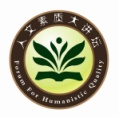 姓  名性别出生年月所属部门(单位)民族毕业学校所学专业学历/学位现从事专业专业技术职务职业资格手  机政治面貌主要研究方向主讲人简介本学年讲座主要内容或主要观点主要任教经历